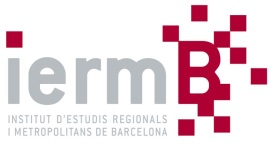 Reunió del Consell Acadèmic del Consorci Institut d’Estudis Regionals i Metropolitans de Barcelona (IERMB) del dia 02 d’ Abril de 2019, a les 13:00 hores, a la seu de l’IERMB.ORDRE DEL DIAAprovació, si s’escau, de l’acta de la sessió anterior. Organització i equip de l’IERMB: l’OHB i l’Institut Infància en el marc de l’IERMB.Programa de Recerca: elements clau de memòria (2016-2019) i pla 2019.L’IERMB en el marc de la recerca col·laborativa i en xarxa.Difusió i transferència de coneixement: comunicació, publicacions, debats.Màster Metròpoli d’estudis urbans i metropolitans: 2a i 3a edició. Máster oficial.Altres.Precs i preguntes .